О создании комиссии по оценке эффективности организации и функционирования системы внутреннего обеспечения соответствия требованиям антимонопольного законодательства в администрации Арсеньевского городского округа (антимонопольный комплаенс) В соответствии с Федеральным законом от 06 октября 2003 года  № 131-ФЗ «Об общих принципах организации местного самоуправления в Российской Федерации», Указом Президента Российской Федерации от 21 декабря 2017 года № 618 «Об основных направлениях государственной политики по развитию конкуренции», распоряжением Губернатора Приморского края от 28 февраля 2019 года  № 52-рг «О мерах по созданию и организации системы внутреннего обеспечения соответствия требованиям антимонопольного законодательства деятельности органов исполнительной власти Приморского края», распоряжением администрации Арсеньевского городского округа от 21 мая 2020 года № 71-ра «Об организации системы внутреннего обеспечения соответствия требованиям антимонопольного законодательства в администрации Арсеньевского городского округа (антимонопольный комплаенс)», распоряжением администрации Арсеньевского городского округа от 22 мая 2020 года № 72-ра  «О реализации мероприятий по созданию и организации системы внутреннего обеспечения соответствия требований антимонопольного законодательства в администрации Арсеньевского городского округа», руководствуясь Уставом Арсеньевского городского округаСоздать комиссию по оценке эффективности организации и функционирования системы внутреннего обеспечения соответствия требованиям антимонопольного законодательства в администрации Арсеньевского городского округа (антимонопольный комплаенс) (далее – комиссия).2.	Утвердить прилагаемые:	Состав комиссии (Приложение №1);	Положение о комиссии (Приложение № 2).3.	Организационному управлению администрации Арсеньевского городского округа (Абрамова) направить настоящее распоряжение для размещения на официальном сайте администрации Арсеньевского городского округа.4.	Контроль за исполнением настоящего распоряжения возложить на заместителя главы администрации – начальника финансового управления Черных С.Л.Глава городского округа                                                                                     В.С. ПивеньПриложение № 1УТВЕРЖДЕНраспоряжением администрацииАрсеньевского городского округаот «20» января 2021 г. № 08-раСОСТАВ  КОМИССИИ  по оценке эффективности организации и функционирования системы внутреннего обеспечения соответствия требованиям антимонопольного законодательства в администрации Арсеньевского городского округа (антимонопольный комплаенс)Приложение № 2УТВЕРЖДЕНОраспоряжением администрацииАрсеньевского городского округаот «20» января 2021 г. № 08-раПОЛОЖЕНИЕо комиссии по оценке эффективности организации и функционирования системы внутреннего обеспечения соответствия требованиям антимонопольного законодательства в администрации Арсеньевского городского округа (антимонопольный комплаенс)Общие положения1.1. Настоящее Положение определяет основные задачи и функции, а также порядок работы комиссии по оценке эффективности организации и функционирования системы внутреннего обеспечения соответствия требованиям антимонопольного законодательства в администрации Арсеньевского городского округа (антимонопольный комплаенс) (далее – комиссия).1.2. Комиссия является коллегиальным совещательным органом, осуществляющим оценку эффективности организации и функционирования антимонопольного комплаенса в администрации Арсеньевского городского округа (далее – коллегиальный орган).1.3. В своей деятельности коллегиальный орган руководствуется Федеральным законом от 06 октября 2003 года  № 131-ФЗ «Об общих принципах организации местного самоуправления в Российской Федерации», Указом Президента Российской Федерации от 21 декабря 2017 года № 618 «Об основных направлениях государственной политики по развитию конкуренции», распоряжением Губернатора Приморского края от 28 февраля 2019 года  № 52-рг «О мерах по созданию и организации системы внутреннего обеспечения соответствия требованиям антимонопольного законодательства деятельности органов исполнительной власти Приморского края», распоряжением администрации Арсеньевского городского округа от 21 мая 2020 года № 71-ра «Об организации системы внутреннего обеспечения соответствия требованиям антимонопольного законодательства в администрации Арсеньевского городского округа (антимонопольный комплаенс)», распоряжением администрации Арсеньевского городского округа от 22 мая 2020 года № 72-ра  «О реализации мероприятий по созданию и организации системы внутреннего обеспечения соответствия требований антимонопольного законодательства в администрации Арсеньевского городского округа», а также настоящим Положением.1.4.	Состав коллегиального органа утверждается распоряжением администрации Арсеньевского городского округа. В состав коллегиального органа включаются руководители органов и структурных подразделений администрации Арсеньевского городского округа. Все члены комиссии имеют право решающего голоса. При равенстве числа голосов голос председательствующего на заседании коллегиального органа является решающим.Задачи и функции коллегиального органаОсновными задачами и функциями коллегиального органа являются:2.1	оценка эффективности организации и функционирования антимонопольного комплаенса в администрации;2.2	рассмотрение и оценка плана мероприятий («дорожной карты») по снижению комплаенс-рисков администрации в части, касающейся функционирования антимонопольного комплаенса;2.3	рассмотрение и утверждение доклада об антимонопольном комплаенсе.3.	Организация работы коллегиального органа3.1.	Основной формой работы коллегиального органа является заседание.3.2.	Заседание коллегиального органа проводится председателем, а в его                            отсутствие – заместителем председателя. Решение о дате заседания сообщается за 5 дней до заседания. 3.3.	Заседания коллегиального органа проводятся для оценки эффективности организации и функционирования антимонопольного комплаенса в администрации, рассмотрения и оценки плана мероприятий («дорожной карты») по снижению комплаенс-рисков администрации в части, касающейся функционирования антимонопольного комплаенса, рассмотрения и утверждения доклада об антимонопольном комплаенсе.3.4.	Заседания комиссии могут проводиться для обсуждения вопросов организации системы внутреннего обеспечения соответствия требованиям антимонопольного законодательства в администрации Арсеньевского городского округа (антимонопольный комплаенс), выработки мер по снижению количества нарушений антимонопольного законодательства  в администрации Арсеньевского городского округа. 3.5.	 На заседание коллегиального органа для дачи пояснений  могут быть приглашены сотрудники органов и структурных подразделений администрации  Арсеньевского городского округа без права решающего голоса. 3.6.	Заседание  коллегиального органа является правомочным, если в нём участвуют более 50 процентов от общего числа её членов. Решение коллегиального органа принимается большинством голосов членов коллегиального органа, принявших участие в заседании. Каждый член коллегиального органа имеет один голос. При равенстве голосов решение принимается председателем коллегиального органа. 3.7.	Решения коллегиального органа в день их принятия оформляются протоколами, которые подписываются членами коллегиального органа, принявшими участие в заседании.____________________________________________________________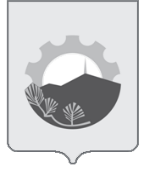 АДМИНИСТРАЦИЯ АРСЕНЬЕВСКОГО ГОРОДСКОГО ОКРУГА АДМИНИСТРАЦИЯ АРСЕНЬЕВСКОГО ГОРОДСКОГО ОКРУГА АДМИНИСТРАЦИЯ АРСЕНЬЕВСКОГО ГОРОДСКОГО ОКРУГА АДМИНИСТРАЦИЯ АРСЕНЬЕВСКОГО ГОРОДСКОГО ОКРУГА Р А С П О Р Я Ж Е Н И ЕР А С П О Р Я Ж Е Н И ЕР А С П О Р Я Ж Е Н И ЕР А С П О Р Я Ж Е Н И Е20 января 2021 г.г.Арсеньев№08-раЧерных Светлана Леонидовна-заместитель главы администрации – начальник финансового управления , председатель комиссии;Андроняк Ольга Петровна-начальник правового управления администрации Арсеньевского городского округа, заместитель председателя комиссии; Похилько Надежда НиколаевнаЧлены комиссии:-главный специалист 1 разряда правового управления администрации Арсеньевского городского округа, секретарь комиссии;Голомидов Артём ИльичГулак Галина Викторовна-начальник управления жизнеобеспечения администрации Арсеньевского городского округа;-начальник управления архитектуры и градостроительства администрации Арсеньевского городского округа;Конечных Людмила ЛеонидовнаМатвиенко Татьяна Валерьевна Сергеева Галина Васильевна-начальник управления экономики и инвестиций администрации Арсеньевского городского округа;-заместитель начальника управления имущественных отношений администрации Арсеньевского городского округа;-начальник управления имущественных отношений администрации Арсеньевского городского округа;Супрун ВячеславАнатольевич-начальник отдела муниципального заказа управления экономики и инвестиций администрации Арсеньевского городского округа.